QUARTERLY WORK PLAN TEMPLATE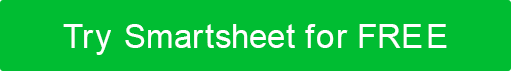 QUARTER XYEARObjectives for the quarterQ1 OBJECTIVESQ1 OBJECTIVESQ1 OBJECTIVESObjective 1: Name of ObjectiveObjective 1: Name of ObjectiveObjective 1: Name of ObjectiveRESPONSIBILITIESList specific responsibilities related to this objective.List specific responsibilities related to this objective.ACTIVITIESSpecify the tasks or activities required to fulfill this objective. Add additional tasks as necessary.Specify the tasks or activities required to fulfill this objective. Add additional tasks as necessary.OUTCOMESExpected outcomes or goals for this objective.Expected outcomes or goals for this objective.Objective 2: Name of ObjectiveObjective 2: Name of ObjectiveObjective 2: Name of ObjectiveRESPONSIBILITIESList specific responsibilities related to this objective.List specific responsibilities related to this objective.ACTIVITIESSpecify the tasks or activities required to fulfill this objective. Add additional tasks as necessary.Specify the tasks or activities required to fulfill this objective. Add additional tasks as necessary.OUTCOMESExpected outcomes or goals for this objective.Expected outcomes or goals for this objective.QX TIMELINEQX TIMELINEMONTHLY GOALSMONTHLY GOALSMONTHList goals or targets for each month within the quarter.MONTHMONTHMILESTONE DATESMILESTONE DATESMM/DD/YYSpecify any key dates, events, or deadlines in each monthMM/DD/YYMM/DD/YYMM/DD/YYWEEKLY SCHEDULEWEEKLY SCHEDULEWEEK 1Break down tasks and activities by week for each month.WEEK 2WEEK 3WEEK 4WEEK 5QX KEY PERFORMANCE INDICATORS (KPIs)QX KEY PERFORMANCE INDICATORS (KPIs)KPI 1TARGET: Set the target or desired result.KPI 2TARGET: Set the target or desired result.KPI 3TARGET: Set the target or desired result.QX LEARNING AND DEVELOPMENTQX LEARNING AND DEVELOPMENTSKILLS ENHANCEMENTSpecify any skill development plans or learning activities for the quarter.TRAINING PLANList any training sessions or courses scheduled.QX SELF-EVALUATIONQX SELF-EVALUATIONEVALUATION CRITERIADescribe how progress will be evaluated.REFLECTION AND IMPROVEMENTPlan for reflection and areas for improvement.NOTESNotes …DISCLAIMERAny articles, templates, or information provided by Smartsheet on the website are for reference only. While we strive to keep the information up to date and correct, we make no representations or warranties of any kind, express or implied, about the completeness, accuracy, reliability, suitability, or availability with respect to the website or the information, articles, templates, or related graphics contained on the website. Any reliance you place on such information is therefore strictly at your own risk.